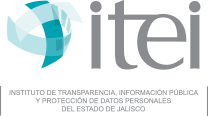 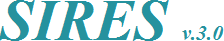 Reporte de solicitudes de protección de información confidencial Folio / Periodo: P22-2234 / Diciembre 2023Sujeto obligado: Ayuntamiento de Puerto VallartaFecha de registro: 11 Enero de 2023 | Hora: 12:25:50 hrsTipo de entrega: ElectrónicaUsuario: ID 1058I. Tipo de solicitudI. Tipo de solicitud1.1. Acceso01.2. Clasificación01.3. Rectificación / Corrección01.4. Oposición01.5. Modificación, sustitución o ampliación01.6. Cancelación0Total0II. Medio de presentaciónII. Medio de presentación2.1. Física02.2. Electrónica02.3. Comparecencia0Total0III. Sentido de la solicitudIII. Sentido de la solicitud3.1. Procedente03.2. Procedente parcialmente03.3. Improcedente0Total0IV. RespuestaIV. Respuesta4.1. Dentro de término04.2. Ampliación0Total0